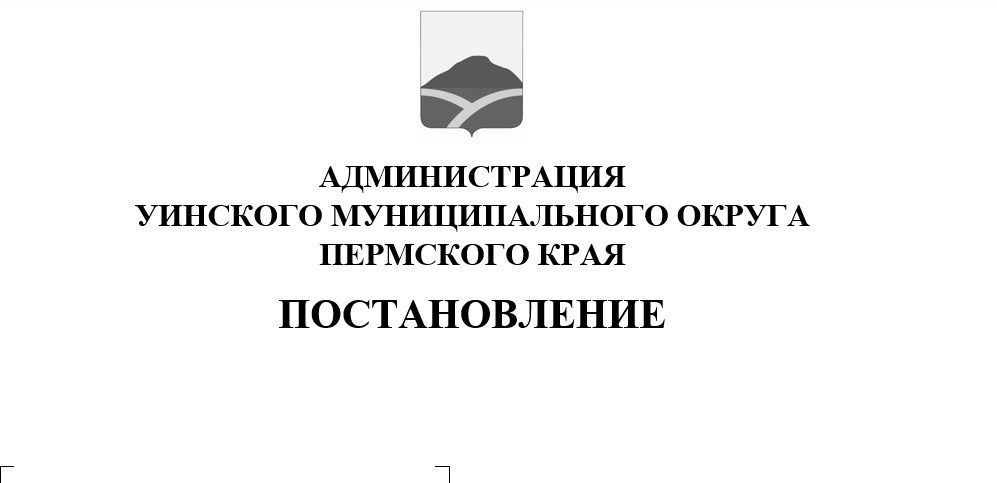                                                                                     15.06.2022   259-01-03-200В соответствии с Воздушным кодексом Российской Федерации, Федеральными правилами использования воздушного пространства Российской Федерации, утвержденными Постановлением Правительства Российской Федерации от 11 марта 2010 г. № 138, Федеральными авиационными правилами«Организация планирования использования воздушного пространства Российской Федерации», утвержденными Приказом Министерства транспорта Российской Федерации от 16 января 2012 г. № 6, администрация Уинского муниципального округа ПОСТАНОВЛЯЕТ:Утвердить административный регламент«Порядок выдачи разрешений на выполнение авиационных работ, парашютных прыжков, демонстрационных полетов воздушных судов, подъемов привязных аэростатов, полетов беспилотных воздушных судов (за исключением полетов беспилотных воздушных судов с максимальной взлетной массой менее 0,25 кг) над территорией Уинского муниципального округа, посадки (взлета) на расположенные в Уинском муниципальном округе площадки, сведения о которых не опубликованы в документах аэронавигационной информации».Создать комиссию по рассмотрению заявлений о выдаче разрешений на выполнение авиационных работ, парашютных прыжков, демонстрационных полетов воздушных судов, подъемов привязных аэростатов, полетов беспилотных воздушных судов (за исключением полетов беспилотных воздушных судов с максимальной взлетной массой менее 0,25 кг) над территорией Уинского муниципальногоокруга, посадки (взлета) на расположенные в границах Уинского муниципальногоокруга площадки, сведения о которых не опубликованы в документах аэронавигационной информации.Утвердить прилагаемый состав комиссии по рассмотрению заявлений о выдаче разрешений на выполнение авиационных работ, парашютных прыжков, демонстрационных полетов воздушных судов, подъемов привязных аэростатов, полетов беспилотных воздушных судов (за исключением полетов беспилотных воздушных судов с максимальной взлетной массой менее 0,25 кг) над территорией Уинского муниципального округа, посадки (взлета) на расположенные в границах Уинского муниципального округа площадки, сведения о которых не опубликованы в документах аэронавигационной информации.Настоящее постановление вступает в силу со дня его официального обнародования и подлежит размещению на официальном сайте администрации Уинского муниципального округа Пермского края (http://uinsk.ru).Признать утратившим силу постановление администрации Уинского муниципального округа от 27.04.2021 № 259-01-03-140«Об утверждении административного регламента по предоставлению муниципальной услуги «Выдача разрешений на выполнение авиационных работ, парашютных прыжков, демонстрационных полетов воздушных судов, полетов беспилотных воздушных судов (за исключением полетов беспилотных воздушных судов с максимальной взлетной массой менее 0,25 кг), подъема привязных аэростатов над населенными пунктами, а также посадки (взлета) на расположенные в границах населенных пунктов площадки, сведения о которых не опубликованы в документах аэронавигационной информации на территории Уинского муниципального округа Пермского края».Контроль над исполнением настоящего постановления оставляю за собой.Глава муниципального округа-глава администрации Уинскогомуниципального округа	А.Н.ЗелёнкинУТВЕРЖДЕН:постановлением администрации Уинского муниципального округа Пермского края                                                                             15.06.2022   259-01-03-200АДМИНИСТРАТИВНЫЙ РЕГЛАМЕНТпо предоставлению муниципальной услуги«О порядке выдачи разрешений на выполнение авиационных работ, парашютных прыжков, демонстрационных полетов воздушных судов, подъемов привязных аэростатов, полетов беспилотных воздушных судов (за исключением полетов беспилотных воздушных судов с максимальной взлетной массой менее 0,25 кг) над территорией Уинского муниципального округа, посадки (взлета) на расположенные в границах Уинского муниципального округа площадки, сведения о которых не опубликованы в документах аэронавигационной информации»ПОЛОЖЕНИЕI. Общие положения1.1. Настоящее Положение определяет порядок выдачи разрешений на выполнение авиационных работ, парашютных прыжков, демонстрационных полетов воздушных судов, подъемов привязных аэростатов, полетов беспилотных воздушных судов (за исключением полетов беспилотных воздушных судов с максимальной взлетной массой менее 0,25 кг) над территорией Уинского муниципального округа, посадки (взлета) на расположенные в границах Уинского муниципального округа площадки, сведения о которых не опубликованы в документах аэронавигационной информации (далее - Положение, Разрешение).1.2. Рассмотрение документов, представленных для получения Разрешений, осуществляется комиссией по рассмотрению заявлений о выдаче разрешений на выполнение авиационных работ, парашютных прыжков, демонстрационных полетов воздушных судов, подъемов привязных аэростатов, полетов беспилотных воздушных судов (за исключением полетов беспилотных воздушных судов с максимальной взлетной массой менее 0,25 кг) над территорией Уинского муниципального округа, посадки (взлета) на расположенные в границах Уинского муниципального округа площадки, сведения о которых не опубликованы в документах аэронавигационной информации (далее - Комиссия).1.3. Разрешения, выданные в соответствии с условиями настоящего Положения, не дают право на выполнение авиационных работ, парашютных прыжков, демонстрационных полетов воздушных судов, подъемов привязных аэростатов, полетов беспилотных воздушных судов над территорией Уинского муниципального округа, посадки (взлета) на расположенные в границах Уинского муниципального округа площадки, сведения о которых не опубликованы в документах аэронавигационной информации, без разрешения соответствующего центра Единой системы организации воздушного движения Российской Федерации.1.4. Настоящее Положение не распространяется на выполнение авиационных работ, парашютных прыжков, демонстрационных полетов воздушных судов, подъемов привязных аэростатов, полетов беспилотных воздушных судов над территорией Уинского муниципального округа, посадки (взлета) на расположенные в границах Уинского муниципального округа площадки, сведения о которых не опубликованы в документах аэронавигационной информации, в случаях, предусмотренных Федеральными правилами использования воздушного пространства Российской Федерации, утвержденными Постановлением Правительства Российской Федерации от 11 марта 2010 г. № 138.1.5.Заявители вправе получить муниципальную услугу через краевое государственное автономное учреждение «Пермский краевой многофункциональный центр предоставления государственных и муниципальных услуг» (далее - МФЦ) в соответствии с соглашением о взаимодействии, заключенным между МФЦ и органом, предоставляющим муниципальную услугу (далее - соглашение о взаимодействии), с момента вступления в силу соглашения о взаимодействии. Информация о местонахождении, справочных телефонах и графиках работы филиалов МФЦ содержится на официальном сайте МФЦ: http://mfc.permkrai.ru./. 1.6. Предоставление муниципальной услуги осуществляется бесплатно.II. Порядок представления заявлений о выдаче Разрешений,передачи документов для рассмотрения Комиссией2.1. Для получения Разрешения юридическое или физическое лицо, наделенное в установленном порядке правом на осуществление деятельности по использованию воздушного пространства, либо его представитель, уполномоченный в соответствии с действующим законодательством (далее - Заявитель), направляет не позднее 10 рабочих дней до планируемых сроков выполнения авиационных работ, парашютных прыжков, демонстрационных полетов воздушных судов, подъемов привязных аэростатов или полетов беспилотных воздушных судов (за исключением полетов беспилотных воздушных судов с максимальной взлетной массой менее 0,25 кг) над территорией Уинского муниципального округа, посадки (взлета) на расположенные в границах Уинского муниципального округа площадки, сведения о которых не опубликованы в документах аэронавигационной информации, в администрациюУинского муниципального округазаявление о выдаче Разрешения по форме согласно приложению 1 к настоящему Положению (далее - Заявление).Уполномоченным органом по предоставлению муниципальной услуги является отдел по делам ГО, ЧС и мобилизационной работе администрации Уинского муниципального округа (далее- Уполномоченный орган). 2.2. К Заявлению прилагаются следующие документы:2.2.1. копия документа, удостоверяющего личность Заявителя, если Заявление подается физическим лицом;2.2.2. копия доверенности или иного документа, подтверждающего полномочия представителя, если Заявление подается уполномоченным представителем;2.3. К Заявлению в письменной форме представляется следующая информация:дате, времени, районе выполнения авиационных работ (в том числе при выполнении работ с использованием беспилотного гражданского воздушного судна), о маршрутах подхода и отхода к месту выполнения авиационных работ, проходящих над территорией Уинского муниципального округа, о наряде сил и средств, выделяемых на выполнение авиационных работ, - для получения разрешения на выполнение авиационных работ;дате, времени, месте, высоте выброски парашютистов, о количестве подъемов (заходов) воздушного судна, о маршрутах подхода и отхода к месту выполнения парашютных прыжков, проходящих над территорией Уинского муниципального округа, - для получения разрешения на выполнение парашютных прыжков;дате, времени, месте и высоте подъема привязного аэростата - для получения разрешения на выполнение подъема привязного аэростата;дате, времени, месте (зонах выполнения), высоте полетов, маршрутах подхода и отхода к месту проведения демонстрационных полетов воздушных судов - для получения разрешения на выполнение демонстрационных полетов воздушных судов;дате, времени, месте (зонах выполнения), высоте полетов - для получения разрешения на выполнение полетов беспилотных воздушных судов;месте расположения площадки, дате, времени, высоте полета, маршруте подхода и отхода к месту посадки (взлета), а также письменное согласие правообладателя площадки о ее предоставлении Заявителю (за исключением случаев, когда правообладателем площадки является муниципальное образование) - для получения разрешения на выполнение посадки (взлета) на расположенные в границах Уинского муниципального округа площадки, сведения о которых не опубликованы в документах аэронавигационной информации.2.4. Администрации Уинского муниципального округа в течение 2 рабочих дней со дня получения Заявления с прилагаемыми документами, указанными в пункте 2.3 настоящего Положения, регистрирует его и направляет в Уполномоченный орган. 2.5.Уполномоченный орган направляет Заявления с прилагаемыми документами, указанными в пункте 2.3 настоящего Положения  в Комиссию для организации дальнейшей работы.2.6. В случае представления Заявителем документов, необходимых в соответствии с нормативными правовыми актами для предоставления муниципальной услуги, через МФЦ срок принятия решения о выдаче Разрешения исчисляется со дня передачи МФЦ таких документов в Уполномоченный орган, предоставляющий муниципальную услугу.III Иные требования, в том числе учитывающие особенности предоставления муниципальной услуги в многофункциональных центрах предоставления государственных и муниципальных услуг и особенности предоставления муниципальной услуги в электронной форме3.1. Информация о муниципальной услуге:3.1.1. внесена в реестр муниципальных услуг (функций), предоставляемых органами местного самоуправления муниципальных образований Пермского края      и    3.1.2. размещена на Региональном портале;3.1.3. размещена на Едином портале.3.2. Заявитель (его представитель) вправе направить документы, указанные в подразделе2.3 административного регламента, в электронной форме следующими способами: 3.2.1. по электронной почте органа, предоставляющего муниципальную услугу;3.2.2. через Единый портал. 3.2.3. Заявление и документы, необходимые для предоставления муниципальной услуги, представляемые в форме электронных документов, подписываются электронной подписью, вид которой предусмотрен законодательством Российской Федерации. 3.2.4. Заявитель вправе подать документы, указанные в подразделе 2.3административного регламента, в МФЦ в соответствии с соглашением о взаимодействии, заключенным между МФЦ и органом местного самоуправления муниципального образования Пермского края, с момента вступления в силу соглашения о взаимодействии.3.2.5.В случае обращения за получением муниципальной услуги в МФЦ, письмо о выдаче документов(Разрешения) или уведомление об отказе в выдаче (Разрешения)заявитель получает в МФЦ, если иной способ получения не указан заявителем.IV. Порядок работы Комиссии4.1. Состав Комиссии утверждается постановлением администрации Уинского муниципального округа. 4.2. Председателем Комиссии является заместитель главы администрации Уинского муниципального округа.В отсутствие председателя Комиссии его обязанности исполняет заместитель председателя Комиссии.4.3. В своей деятельности Комиссия руководствуется Конституцией Российской Федерации, законодательством Российской Федерации, Воздушным кодексом Российской Федерацией, постановлениями Правительства Российской Федерации, законодательством Пермского края, УставомУинского муниципального округа, иными муниципальными правовыми актами, а также настоящим Положением.4.4. Заседание Комиссии проводится не позднее 5 рабочих дней со дня регистрации Заявления с прилагаемыми документами.Секретарь Комиссии оповещает членов Комиссии о дате и времени проведения заседания Комиссии, обеспечивает деятельность Комиссии (подготовку Заявления с прилагаемыми документами к рассмотрению Комиссии, ведение протокола заседания Комиссии, рассылку копий Заявления с прилагаемыми документами членам Комиссии (при необходимости).4.5. Заседания Комиссии являются правомочными, если на них присутствует не менее половины от установленной численности ее членов.4.6. Заседание ведет председатель Комиссии, а в его отсутствие заместитель председателя Комиссии.4.7. Комиссия рассматривает Заявления с прилагаемыми документами, указанной в пункте 2.3настоящего Положения.4.8. Решение Комиссии о выдаче Разрешений либо об отказе в выдаче Разрешений принимается открытым голосованием простым большинством голосов ее членов, участвующих в заседании Комиссии. Каждый член Комиссии обладает одним голосом. В случае равенства голосов голос председательствующего на заседании Комиссии является решающим.4.9. Решение об отказе в выдаче Разрешений принимается Комиссией в случаях, если:4.9.1. Заявителем не представлены (представлены не в полном объеме) документы, указанные в пункте 2.3 настоящего Положения;4.9.2. Заявителем не представлена (представлена не в полном объеме) информация, указанная в пункте 2.3 настоящего Положения;4.9.3. авиационные работы, парашютные прыжки, полеты беспилотных воздушных судов, подъемы привязных аэростатов, демонстрационные полеты воздушных судов Заявитель планирует выполнять не над территорией Уинского муниципального округа, а также если площадки посадки (взлета) расположены за пределами границ Уинского муниципального округа;4.9.4. Заявленный вид деятельности не является авиационными работами, парашютными прыжками, подъемом привязных аэростатов, демонстрационными полетами воздушных судов, полетами беспилотных воздушных судов, а также если сведения о площадках посадки (взлета) опубликованы в документах аэронавигационной информации;4.9.5. Заявление направлено Заявителем с нарушением срока, предусмотренного настоящим Положением;4.9.6. Разрешение выдано иному Заявителю (в случае совпадения места, времени и (или) даты использования воздушного пространства).4.10. Решение Комиссии оформляется протоколом, который подписывается председательствующим на заседании Комиссии и всеми присутствующими членами Комиссии и направляется в отдел по делам ГО, ЧС и мобилизационной работе администрации Уинского муниципального округа в день проведения заседания.4.11. Решения Комиссии могут приниматься путем проведения заочного голосования.Решение о проведении заочного голосования принимает председатель или в его отсутствие заместитель председателя Комиссии.Секретарь Комиссии уведомляет членов Комиссии о проведении заочного голосования в течение 1 рабочего дня с момента принятия соответствующего решения путем направления извещения о проведении заочного голосования и проекта решения Комиссии.При заочном голосовании члены Комиссии выражают свое мнение путем использования электронной почты, направления по факсу и иной связи в день голосования с последующим направлением оригинала письма в течение 3 рабочих дней, следующих за днем получения членами Комиссии извещения о проведении заочного голосования и проекта решения.При проведении заочного голосования решение Комиссии считается принятым, если за него проголосовало более половины членов Комиссии. При равенстве голосов голос председателя или в его отсутствие голос заместителя председателя Комиссии является решающим.Решения Комиссии, принимаемые путем заочного голосования, оформляются в виде протоколов, которые подписываются председателем Комиссии или в его отсутствие заместителем председателя Комиссии и секретарем Комиссии, и направляются секретарем Комиссии в отдел по делам ГО, ЧС и мобилизационной работе администрации Уинского муниципального округа.V. Порядок подготовки и направления Заявителю Разрешенияили решения об отказе в выдаче Разрешения5.1. Отдел по делам ГО, ЧС и мобилизационной работе администрации Уинского муниципального округа в течение 2 рабочих дней со дня поступления протокола заседания Комиссии подготавливает и направляет Заявителю Разрешение по форме согласно приложению 2 к настоящему Положению либо решение об отказе в выдаче Разрешения по форме согласно приложению 3 к настоящему Положению.5.2. Разрешение либо решение об отказе в выдаче Разрешения подписывается главой муниципального округа – главой администрации Уинского муниципального округа.5.3. В случае, предусмотренном 2.3 настоящего Положения, отдел по делам ГО, ЧС и мобилизационной работе администрации Уинского муниципального округа подготавливает и направляет Разрешение либо решение об отказе в выдаче Разрешения в день поступления протокола заседания Комиссии.Приложение № 1Приложение № 2 Приложение № 3УТВЕРЖДЕНПостановлениемадминистрации Уинского муниципального округа                                                                                    15.06.2022   259-01-03-200СОСТАВКОМИССИИ ПО РАССМОТРЕНИЮ ЗАЯВЛЕНИЙ О ВЫДАЧЕ РАЗРЕШЕНИЙНА ВЫПОЛНЕНИЕ АВИАЦИОННЫХ РАБОТ, ПАРАШЮТНЫХ ПРЫЖКОВ,ДЕМОНСТРАЦИОННЫХ ПОЛЕТОВ ВОЗДУШНЫХ СУДОВ, ПОДЪЕМОВ ПРИВЯЗНЫХАЭРОСТАТОВ, ПОЛЕТОВ БЕСПИЛОТНЫХ ВОЗДУШНЫХ СУДОВ(ЗА ИСКЛЮЧЕНИЕМ ПОЛЕТОВ БЕСПИЛОТНЫХ ВОЗДУШНЫХ СУДОВ СМАКСИМАЛЬНОЙ ВЗЛЕТНОЙ МАССОЙ МЕНЕЕ 0,25 КГ) НАД ТЕРРИТОРИЕЙУИНСКОГО МУНИЦИПАЛЬНОГО ОКРУГА, ПОСАДКИ (ВЗЛЕТА) НАРАСПОЛОЖЕННЫЕ В ГРАНИЦАХ УИНСКОГО МУНИЦИПАЛЬНОГО ОКРУГАПЛОЩАДКИ, СВЕДЕНИЯ О КОТОРЫХ НЕ ОПУБЛИКОВАНЫ В ДОКУМЕНТАХАЭРОНАВИГАЦИОННОЙ ИНФОРМАЦИИГлаве муниципального округа –главе администрации Уинского муниципального округа __________________________________от ________________________________(наименование юридического лица;__________________________________Ф.И.О. физического лица,__________________________________адрес места нахождения/жительства)__________________________________телефон (факс): _____________________электронная почта: _____________________________________________________Главе муниципального округа –главе администрации Уинского муниципального округа __________________________________от ________________________________(наименование юридического лица;__________________________________Ф.И.О. физического лица,__________________________________адрес места нахождения/жительства)__________________________________телефон (факс): _____________________электронная почта: _____________________________________________________ЗАЯВЛЕНИЕо выдаче разрешения на выполнение авиационных работ,парашютных прыжков, демонстрационных полетов воздушныхсудов, подъемов привязных аэростатов, полетов беспилотныхвоздушных судов (за исключением полетов беспилотных воздушныхсудов с максимальной взлетной массой менее 0,25 кг)над территорией Уинского муниципального округа, посадки (взлета)на расположенные в границах Уинского муниципального округаплощадки, сведения о которых не опубликованыв документах аэронавигационной информации(нужное подчеркнуть)ЗАЯВЛЕНИЕо выдаче разрешения на выполнение авиационных работ,парашютных прыжков, демонстрационных полетов воздушныхсудов, подъемов привязных аэростатов, полетов беспилотныхвоздушных судов (за исключением полетов беспилотных воздушныхсудов с максимальной взлетной массой менее 0,25 кг)над территорией Уинского муниципального округа, посадки (взлета)на расположенные в границах Уинского муниципального округаплощадки, сведения о которых не опубликованыв документах аэронавигационной информации(нужное подчеркнуть)ЗАЯВЛЕНИЕо выдаче разрешения на выполнение авиационных работ,парашютных прыжков, демонстрационных полетов воздушныхсудов, подъемов привязных аэростатов, полетов беспилотныхвоздушных судов (за исключением полетов беспилотных воздушныхсудов с максимальной взлетной массой менее 0,25 кг)над территорией Уинского муниципального округа, посадки (взлета)на расположенные в границах Уинского муниципального округаплощадки, сведения о которых не опубликованыв документах аэронавигационной информации(нужное подчеркнуть)ЗАЯВЛЕНИЕо выдаче разрешения на выполнение авиационных работ,парашютных прыжков, демонстрационных полетов воздушныхсудов, подъемов привязных аэростатов, полетов беспилотныхвоздушных судов (за исключением полетов беспилотных воздушныхсудов с максимальной взлетной массой менее 0,25 кг)над территорией Уинского муниципального округа, посадки (взлета)на расположенные в границах Уинского муниципального округаплощадки, сведения о которых не опубликованыв документах аэронавигационной информации(нужное подчеркнуть)Прошу выдать разрешение на выполнение над территорией Уинского муниципальногоокруга: __________________________________________________________________(авиационных работ, парашютных прыжков, демонстрационных полетоввоздушных судов, подъема привязных аэростатов, полетов беспилотныхвоздушных судов, посадки (взлета) на площадку)с целью: _________________________________________________________________________________________________________________________________________________________________________________________________________________на воздушном судне: ______________________________________________________________________________________________________________________________;(указать количество и тип воздушных судов, сведения о государственной регистрации/учете, (опознавательный) знак воздушного судна (когда и кем зарегистрировано/поставлено на учет, заводской номер (при наличии) и принадлежность воздушного судна (если известно заранее)место использования воздушного пространства (посадки (взлета):________________________________________________________________________;(район проведения авиационных работ, демонстрационных полетов воздушных судов, посадочные площадки, приземления парашютистов, место подъема привязного аэростата, полетов беспилотных воздушных судов)срок использования воздушного пространства:дата начала использования: ________________________________________________;дата окончания использования: _____________________________________________;время использования воздушного пространства (посадки (взлета), планируемое время использования воздушного пространства: _____________________________________________________________________________________________________________.(планируемое время начала и окончания использования воздушного пространства)Приложение: __________________________________________________________(документы, прилагаемые к заявлению)________________________________________________________________________________________________________________________________________________________________________________________________________________________________________________________________________________________________Прошу выдать разрешение на выполнение над территорией Уинского муниципальногоокруга: __________________________________________________________________(авиационных работ, парашютных прыжков, демонстрационных полетоввоздушных судов, подъема привязных аэростатов, полетов беспилотныхвоздушных судов, посадки (взлета) на площадку)с целью: _________________________________________________________________________________________________________________________________________________________________________________________________________________на воздушном судне: ______________________________________________________________________________________________________________________________;(указать количество и тип воздушных судов, сведения о государственной регистрации/учете, (опознавательный) знак воздушного судна (когда и кем зарегистрировано/поставлено на учет, заводской номер (при наличии) и принадлежность воздушного судна (если известно заранее)место использования воздушного пространства (посадки (взлета):________________________________________________________________________;(район проведения авиационных работ, демонстрационных полетов воздушных судов, посадочные площадки, приземления парашютистов, место подъема привязного аэростата, полетов беспилотных воздушных судов)срок использования воздушного пространства:дата начала использования: ________________________________________________;дата окончания использования: _____________________________________________;время использования воздушного пространства (посадки (взлета), планируемое время использования воздушного пространства: _____________________________________________________________________________________________________________.(планируемое время начала и окончания использования воздушного пространства)Приложение: __________________________________________________________(документы, прилагаемые к заявлению)________________________________________________________________________________________________________________________________________________________________________________________________________________________________________________________________________________________________Прошу выдать разрешение на выполнение над территорией Уинского муниципальногоокруга: __________________________________________________________________(авиационных работ, парашютных прыжков, демонстрационных полетоввоздушных судов, подъема привязных аэростатов, полетов беспилотныхвоздушных судов, посадки (взлета) на площадку)с целью: _________________________________________________________________________________________________________________________________________________________________________________________________________________на воздушном судне: ______________________________________________________________________________________________________________________________;(указать количество и тип воздушных судов, сведения о государственной регистрации/учете, (опознавательный) знак воздушного судна (когда и кем зарегистрировано/поставлено на учет, заводской номер (при наличии) и принадлежность воздушного судна (если известно заранее)место использования воздушного пространства (посадки (взлета):________________________________________________________________________;(район проведения авиационных работ, демонстрационных полетов воздушных судов, посадочные площадки, приземления парашютистов, место подъема привязного аэростата, полетов беспилотных воздушных судов)срок использования воздушного пространства:дата начала использования: ________________________________________________;дата окончания использования: _____________________________________________;время использования воздушного пространства (посадки (взлета), планируемое время использования воздушного пространства: _____________________________________________________________________________________________________________.(планируемое время начала и окончания использования воздушного пространства)Приложение: __________________________________________________________(документы, прилагаемые к заявлению)________________________________________________________________________________________________________________________________________________________________________________________________________________________________________________________________________________________________Прошу выдать разрешение на выполнение над территорией Уинского муниципальногоокруга: __________________________________________________________________(авиационных работ, парашютных прыжков, демонстрационных полетоввоздушных судов, подъема привязных аэростатов, полетов беспилотныхвоздушных судов, посадки (взлета) на площадку)с целью: _________________________________________________________________________________________________________________________________________________________________________________________________________________на воздушном судне: ______________________________________________________________________________________________________________________________;(указать количество и тип воздушных судов, сведения о государственной регистрации/учете, (опознавательный) знак воздушного судна (когда и кем зарегистрировано/поставлено на учет, заводской номер (при наличии) и принадлежность воздушного судна (если известно заранее)место использования воздушного пространства (посадки (взлета):________________________________________________________________________;(район проведения авиационных работ, демонстрационных полетов воздушных судов, посадочные площадки, приземления парашютистов, место подъема привязного аэростата, полетов беспилотных воздушных судов)срок использования воздушного пространства:дата начала использования: ________________________________________________;дата окончания использования: _____________________________________________;время использования воздушного пространства (посадки (взлета), планируемое время использования воздушного пространства: _____________________________________________________________________________________________________________.(планируемое время начала и окончания использования воздушного пространства)Приложение: __________________________________________________________(документы, прилагаемые к заявлению)________________________________________________________________________________________________________________________________________________________________________________________________________________________________________________________________________________________________"____" _____________ 20___ г._________________(подпись)_________________(подпись)/_______________________(расшифровка)РАЗРЕШЕНИЕна выполнение авиационных работ, парашютных прыжков,демонстрационных полетов воздушных судов, подъемов привязныхаэростатов, полетов беспилотных воздушных судов(за исключением полетов беспилотных воздушных судовс максимальной взлетной массой менее 0,25 кг)над территорией Уинского муниципального округа, посадки(взлета) на расположенные в границах Уинского муниципальногоокруга площадки, сведения о которых не опубликованыв документах аэронавигационной информации(нужное подчеркнуть)РАЗРЕШЕНИЕна выполнение авиационных работ, парашютных прыжков,демонстрационных полетов воздушных судов, подъемов привязныхаэростатов, полетов беспилотных воздушных судов(за исключением полетов беспилотных воздушных судовс максимальной взлетной массой менее 0,25 кг)над территорией Уинского муниципального округа, посадки(взлета) на расположенные в границах Уинского муниципальногоокруга площадки, сведения о которых не опубликованыв документах аэронавигационной информации(нужное подчеркнуть)РАЗРЕШЕНИЕна выполнение авиационных работ, парашютных прыжков,демонстрационных полетов воздушных судов, подъемов привязныхаэростатов, полетов беспилотных воздушных судов(за исключением полетов беспилотных воздушных судовс максимальной взлетной массой менее 0,25 кг)над территорией Уинского муниципального округа, посадки(взлета) на расположенные в границах Уинского муниципальногоокруга площадки, сведения о которых не опубликованыв документах аэронавигационной информации(нужное подчеркнуть)Рассмотрев заявление от "___" ____________ 20___ г. № ____, в соответствии с пунктом 49 Федеральных правил использования воздушного пространства Российской Федерации, утвержденных Постановлением Правительства Российской Федерации от 11 марта 2010 г. № 138, пунктом 40.5 Федеральных авиационных правил "Организация планирования использования воздушного пространства Российской Федерации", утвержденных Приказом Министерства транспорта Российской Федерации от 16 января 2012 г. № 6, с учетом решения комиссии по рассмотрению заявлений о выдаче разрешений на выполнение авиационных работ, парашютных прыжков, демонстрационных полетов воздушных судов, подъемов привязных аэростатов, полетов беспилотных воздушных судов (за исключением полетов беспилотных воздушных судов с максимальной взлетной массой менее 0,25 кг) над территорией Уинского муниципального округа, посадки (взлета) на расположенные в границах Уинского муниципального округа площадки, сведения о которых не опубликованы в документах аэронавигационной информации, администрация Уинского муниципального округа разрешает:_________________________________________________________________________(наименование юридического лица, сведения о государственной регистрации; Ф.И.О., данные документа, удостоверяющего личность)адрес места нахождения (жительства): ________________________________________выполнение над территорией Уинского муниципального округа:_________________________________________________________________________(авиационных работ, парашютных прыжков, демонстрационных полетов воздушных судов, подъемов привязных аэростатов, полетов беспилотных воздушных судов, посадки (взлета) на площадку)с целью: _________________________________________________________________(цель проведения запрашиваемого вида деятельности)на воздушном судне (воздушных судах): ________________________________________________________________________________________________________________;(указать количество и тип воздушных судов) государственный регистрационный (опознавательный) знак, заводской номер и принадлежность воздушного судна)_________________________________________________________________________;_________________________________________________________________________.(указать место осуществления деятельности: район проведения авиационных работ, демонстрационных полетов воздушных судов, полетов беспилотных воздушных судов, посадочные площадки, площадки приземления парашютистов, место подъема привязного аэростата, посадочные площадки)Ограничения и меры безопасности при осуществлении деятельности:1. Осуществление деятельности с помощью беспилотного воздушного судна в охранных зонах линейных объектов, зданий и сооружений.2. Ограничения, предусмотренные инструкцией по эксплуатации воздушного судна.3. Место взлета (посадки) беспилотного воздушного судна с максимальной взлетной массой от 0,25 кг до 30 кг располагать не ближе 50 м от мест массового пребывания людей.4. В местах массового пребывания людей беспилотное воздушное судно с максимальной взлетной массой от 0,25 кг до 30 кг использовать не ниже 50 м.5. Не допускать использование беспилотного воздушного судна вблизи жилых домов.Сроки осуществления деятельности над территорией Уинского муниципального округа:_________________________________________________________________________.(дата (даты) и временной интервал проведения запрашиваемого вида деятельности)Срок действия разрешения: _________________________________________________.Рассмотрев заявление от "___" ____________ 20___ г. № ____, в соответствии с пунктом 49 Федеральных правил использования воздушного пространства Российской Федерации, утвержденных Постановлением Правительства Российской Федерации от 11 марта 2010 г. № 138, пунктом 40.5 Федеральных авиационных правил "Организация планирования использования воздушного пространства Российской Федерации", утвержденных Приказом Министерства транспорта Российской Федерации от 16 января 2012 г. № 6, с учетом решения комиссии по рассмотрению заявлений о выдаче разрешений на выполнение авиационных работ, парашютных прыжков, демонстрационных полетов воздушных судов, подъемов привязных аэростатов, полетов беспилотных воздушных судов (за исключением полетов беспилотных воздушных судов с максимальной взлетной массой менее 0,25 кг) над территорией Уинского муниципального округа, посадки (взлета) на расположенные в границах Уинского муниципального округа площадки, сведения о которых не опубликованы в документах аэронавигационной информации, администрация Уинского муниципального округа разрешает:_________________________________________________________________________(наименование юридического лица, сведения о государственной регистрации; Ф.И.О., данные документа, удостоверяющего личность)адрес места нахождения (жительства): ________________________________________выполнение над территорией Уинского муниципального округа:_________________________________________________________________________(авиационных работ, парашютных прыжков, демонстрационных полетов воздушных судов, подъемов привязных аэростатов, полетов беспилотных воздушных судов, посадки (взлета) на площадку)с целью: _________________________________________________________________(цель проведения запрашиваемого вида деятельности)на воздушном судне (воздушных судах): ________________________________________________________________________________________________________________;(указать количество и тип воздушных судов) государственный регистрационный (опознавательный) знак, заводской номер и принадлежность воздушного судна)_________________________________________________________________________;_________________________________________________________________________.(указать место осуществления деятельности: район проведения авиационных работ, демонстрационных полетов воздушных судов, полетов беспилотных воздушных судов, посадочные площадки, площадки приземления парашютистов, место подъема привязного аэростата, посадочные площадки)Ограничения и меры безопасности при осуществлении деятельности:1. Осуществление деятельности с помощью беспилотного воздушного судна в охранных зонах линейных объектов, зданий и сооружений.2. Ограничения, предусмотренные инструкцией по эксплуатации воздушного судна.3. Место взлета (посадки) беспилотного воздушного судна с максимальной взлетной массой от 0,25 кг до 30 кг располагать не ближе 50 м от мест массового пребывания людей.4. В местах массового пребывания людей беспилотное воздушное судно с максимальной взлетной массой от 0,25 кг до 30 кг использовать не ниже 50 м.5. Не допускать использование беспилотного воздушного судна вблизи жилых домов.Сроки осуществления деятельности над территорией Уинского муниципального округа:_________________________________________________________________________.(дата (даты) и временной интервал проведения запрашиваемого вида деятельности)Срок действия разрешения: _________________________________________________.Рассмотрев заявление от "___" ____________ 20___ г. № ____, в соответствии с пунктом 49 Федеральных правил использования воздушного пространства Российской Федерации, утвержденных Постановлением Правительства Российской Федерации от 11 марта 2010 г. № 138, пунктом 40.5 Федеральных авиационных правил "Организация планирования использования воздушного пространства Российской Федерации", утвержденных Приказом Министерства транспорта Российской Федерации от 16 января 2012 г. № 6, с учетом решения комиссии по рассмотрению заявлений о выдаче разрешений на выполнение авиационных работ, парашютных прыжков, демонстрационных полетов воздушных судов, подъемов привязных аэростатов, полетов беспилотных воздушных судов (за исключением полетов беспилотных воздушных судов с максимальной взлетной массой менее 0,25 кг) над территорией Уинского муниципального округа, посадки (взлета) на расположенные в границах Уинского муниципального округа площадки, сведения о которых не опубликованы в документах аэронавигационной информации, администрация Уинского муниципального округа разрешает:_________________________________________________________________________(наименование юридического лица, сведения о государственной регистрации; Ф.И.О., данные документа, удостоверяющего личность)адрес места нахождения (жительства): ________________________________________выполнение над территорией Уинского муниципального округа:_________________________________________________________________________(авиационных работ, парашютных прыжков, демонстрационных полетов воздушных судов, подъемов привязных аэростатов, полетов беспилотных воздушных судов, посадки (взлета) на площадку)с целью: _________________________________________________________________(цель проведения запрашиваемого вида деятельности)на воздушном судне (воздушных судах): ________________________________________________________________________________________________________________;(указать количество и тип воздушных судов) государственный регистрационный (опознавательный) знак, заводской номер и принадлежность воздушного судна)_________________________________________________________________________;_________________________________________________________________________.(указать место осуществления деятельности: район проведения авиационных работ, демонстрационных полетов воздушных судов, полетов беспилотных воздушных судов, посадочные площадки, площадки приземления парашютистов, место подъема привязного аэростата, посадочные площадки)Ограничения и меры безопасности при осуществлении деятельности:1. Осуществление деятельности с помощью беспилотного воздушного судна в охранных зонах линейных объектов, зданий и сооружений.2. Ограничения, предусмотренные инструкцией по эксплуатации воздушного судна.3. Место взлета (посадки) беспилотного воздушного судна с максимальной взлетной массой от 0,25 кг до 30 кг располагать не ближе 50 м от мест массового пребывания людей.4. В местах массового пребывания людей беспилотное воздушное судно с максимальной взлетной массой от 0,25 кг до 30 кг использовать не ниже 50 м.5. Не допускать использование беспилотного воздушного судна вблизи жилых домов.Сроки осуществления деятельности над территорией Уинского муниципального округа:_________________________________________________________________________.(дата (даты) и временной интервал проведения запрашиваемого вида деятельности)Срок действия разрешения: _________________________________________________.________________________(должность)__________________(подпись)___________________________(расшифровка подписи)РЕШЕНИЕ ОБ ОТКАЗЕв выдаче разрешения на выполнение авиационных работ,парашютных прыжков, демонстрационных полетов воздушныхсудов, подъемов привязных аэростатов, полетов беспилотныхвоздушных судов (за исключением полетов беспилотныхвоздушных судов с максимальной взлетной массойменее 0,25 кг) над территорией Уинского муниципального округа,посадки (взлета) на расположенные в границах Уинского муниципальногоокруга площадки, сведения о которыхне опубликованы в документах аэронавигационной информации(нужное подчеркнуть)РЕШЕНИЕ ОБ ОТКАЗЕв выдаче разрешения на выполнение авиационных работ,парашютных прыжков, демонстрационных полетов воздушныхсудов, подъемов привязных аэростатов, полетов беспилотныхвоздушных судов (за исключением полетов беспилотныхвоздушных судов с максимальной взлетной массойменее 0,25 кг) над территорией Уинского муниципального округа,посадки (взлета) на расположенные в границах Уинского муниципальногоокруга площадки, сведения о которыхне опубликованы в документах аэронавигационной информации(нужное подчеркнуть)РЕШЕНИЕ ОБ ОТКАЗЕв выдаче разрешения на выполнение авиационных работ,парашютных прыжков, демонстрационных полетов воздушныхсудов, подъемов привязных аэростатов, полетов беспилотныхвоздушных судов (за исключением полетов беспилотныхвоздушных судов с максимальной взлетной массойменее 0,25 кг) над территорией Уинского муниципального округа,посадки (взлета) на расположенные в границах Уинского муниципальногоокруга площадки, сведения о которыхне опубликованы в документах аэронавигационной информации(нужное подчеркнуть)Рассмотрев заявление от "___" ____________ 20 ___ г. N _______, в соответствии с пунктом 49 Федеральных правил использования воздушного пространства Российской Федерации, утвержденных Постановлением Правительства Российской Федерации от 11 марта 2010 г. N 138, пунктом 40.5 Федеральных авиационных правил "Организация планирования использования воздушного пространства Российской Федерации", утвержденных Приказом Министерства транспорта Российской Федерации от 16 января 2012 г. N 6, с учетом решения комиссии по рассмотрению заявлений о выдаче разрешений на выполнение авиационных работ, парашютных прыжков, демонстрационных полетов воздушных судов, подъемов привязных аэростатов, полетов беспилотных воздушных судов (за исключением полетов беспилотных воздушных судов с максимальной взлетной массой менее 0,25 кг) над территорией Уинского муниципального округа, посадки (взлета) на расположенные в границах Уинского муниципального округа площадки, сведения о которых не опубликованы в документах аэронавигационной информации, администрация Уинского муниципального округа отказывает в выдаче:_________________________________________________________________________(наименование юридического лица, сведения о государственной регистрации; Ф.И.О., данные документа, удостоверяющего личность)адрес места нахождения (жительства): ________________________________________разрешения на выполнение над территорией Уинского муниципального округа:_________________________________________________________________________(авиационных работ, парашютных прыжков, демонстрационных полетов воздушных судов, подъемов привязных аэростатов, полетов беспилотных воздушных судов, посадки (взлета) на площадку)в связи с: ________________________________________________________________.(причина отказа)Рассмотрев заявление от "___" ____________ 20 ___ г. N _______, в соответствии с пунктом 49 Федеральных правил использования воздушного пространства Российской Федерации, утвержденных Постановлением Правительства Российской Федерации от 11 марта 2010 г. N 138, пунктом 40.5 Федеральных авиационных правил "Организация планирования использования воздушного пространства Российской Федерации", утвержденных Приказом Министерства транспорта Российской Федерации от 16 января 2012 г. N 6, с учетом решения комиссии по рассмотрению заявлений о выдаче разрешений на выполнение авиационных работ, парашютных прыжков, демонстрационных полетов воздушных судов, подъемов привязных аэростатов, полетов беспилотных воздушных судов (за исключением полетов беспилотных воздушных судов с максимальной взлетной массой менее 0,25 кг) над территорией Уинского муниципального округа, посадки (взлета) на расположенные в границах Уинского муниципального округа площадки, сведения о которых не опубликованы в документах аэронавигационной информации, администрация Уинского муниципального округа отказывает в выдаче:_________________________________________________________________________(наименование юридического лица, сведения о государственной регистрации; Ф.И.О., данные документа, удостоверяющего личность)адрес места нахождения (жительства): ________________________________________разрешения на выполнение над территорией Уинского муниципального округа:_________________________________________________________________________(авиационных работ, парашютных прыжков, демонстрационных полетов воздушных судов, подъемов привязных аэростатов, полетов беспилотных воздушных судов, посадки (взлета) на площадку)в связи с: ________________________________________________________________.(причина отказа)Рассмотрев заявление от "___" ____________ 20 ___ г. N _______, в соответствии с пунктом 49 Федеральных правил использования воздушного пространства Российской Федерации, утвержденных Постановлением Правительства Российской Федерации от 11 марта 2010 г. N 138, пунктом 40.5 Федеральных авиационных правил "Организация планирования использования воздушного пространства Российской Федерации", утвержденных Приказом Министерства транспорта Российской Федерации от 16 января 2012 г. N 6, с учетом решения комиссии по рассмотрению заявлений о выдаче разрешений на выполнение авиационных работ, парашютных прыжков, демонстрационных полетов воздушных судов, подъемов привязных аэростатов, полетов беспилотных воздушных судов (за исключением полетов беспилотных воздушных судов с максимальной взлетной массой менее 0,25 кг) над территорией Уинского муниципального округа, посадки (взлета) на расположенные в границах Уинского муниципального округа площадки, сведения о которых не опубликованы в документах аэронавигационной информации, администрация Уинского муниципального округа отказывает в выдаче:_________________________________________________________________________(наименование юридического лица, сведения о государственной регистрации; Ф.И.О., данные документа, удостоверяющего личность)адрес места нахождения (жительства): ________________________________________разрешения на выполнение над территорией Уинского муниципального округа:_________________________________________________________________________(авиационных работ, парашютных прыжков, демонстрационных полетов воздушных судов, подъемов привязных аэростатов, полетов беспилотных воздушных судов, посадки (взлета) на площадку)в связи с: ________________________________________________________________.(причина отказа)________________________(должность)__________________(подпись)___________________________(расшифровка подписи)Председатель:Председатель:- заместитель главы администрации Уинского муниципального округаЗаместитель председателя:Заместитель председателя:- начальник отдела по делам ГО, ЧС и мобилизационной работе администрации Уинского муниципального округаСекретарь:- ведущий специалист отдела по делам ГО, ЧС и мобилизационной работе администрации Уинского муниципального округа Члены комиссии:Члены комиссии:- начальник управления по экономике и сельскому хозяйствуадминистрации Уинского муниципального округа- начальник МКУ «Управления по строительству, ЖКХ и содержанию дорог»- начальник отделения МВД России по Уинскому муниципальному округу (по согласованию)- начальник  УФСБ России по Пермскому краю в г. Кунгур (по согласованию)- начальник управления имущественных и земельных отношений администрации Уинского муниципального округа.